Gib dem Roboter die Anweisungen, um bei allen Hindernissen (Steinwand) vorbei zu kommen und das schraffierte Feld zu erreichen. Die Aufgabe ist erledigt, wenn bei allen schraffierten Feldern das Licht eingeschaltet ist (Kärtchen umdrehen). Der Roboter schaut anfangs immer nach rechts.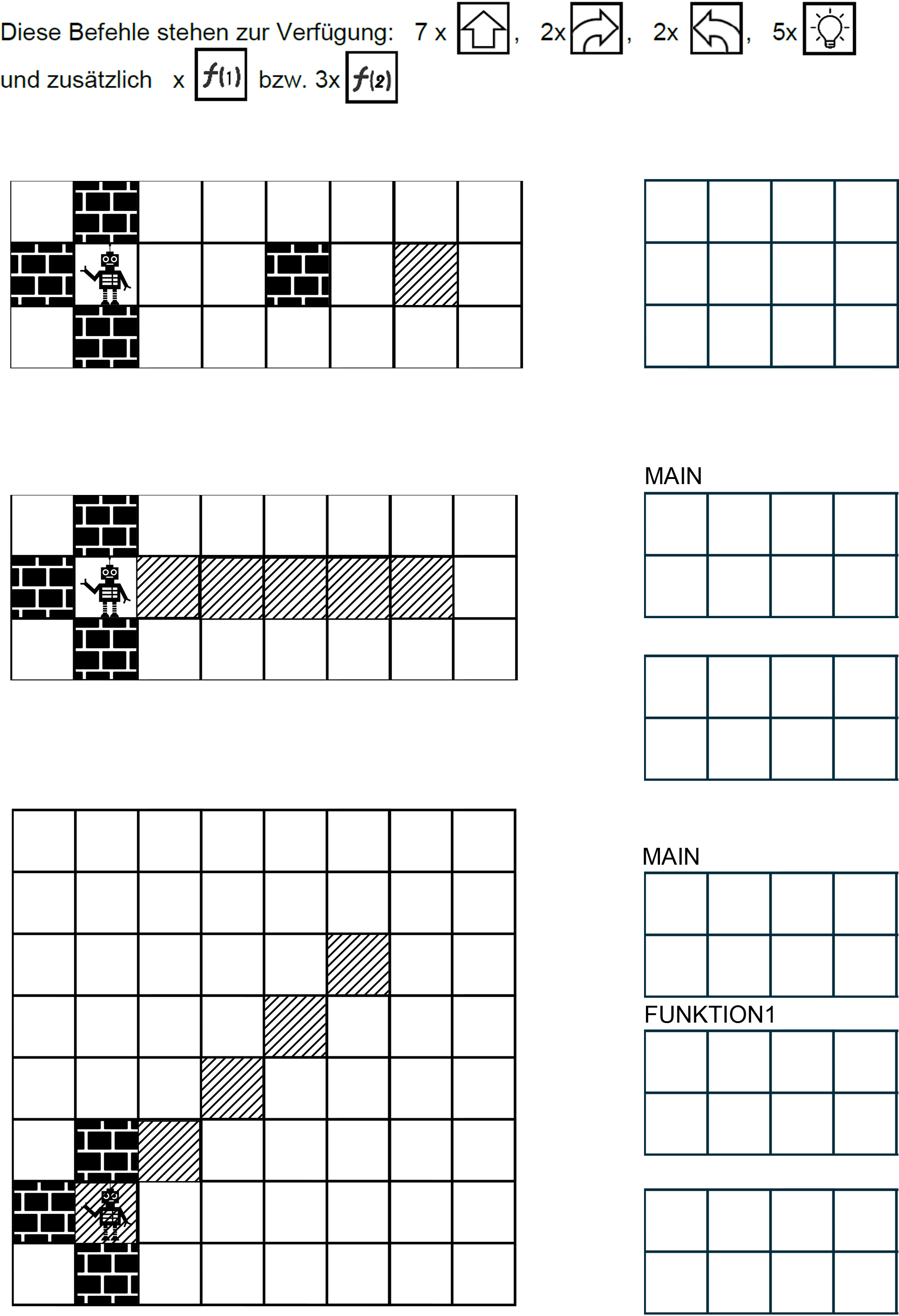 5Aufgabe 1Aufgabe 2Aufgabe 3MAINFUNKTION1FUNKTION2Aufgabe 4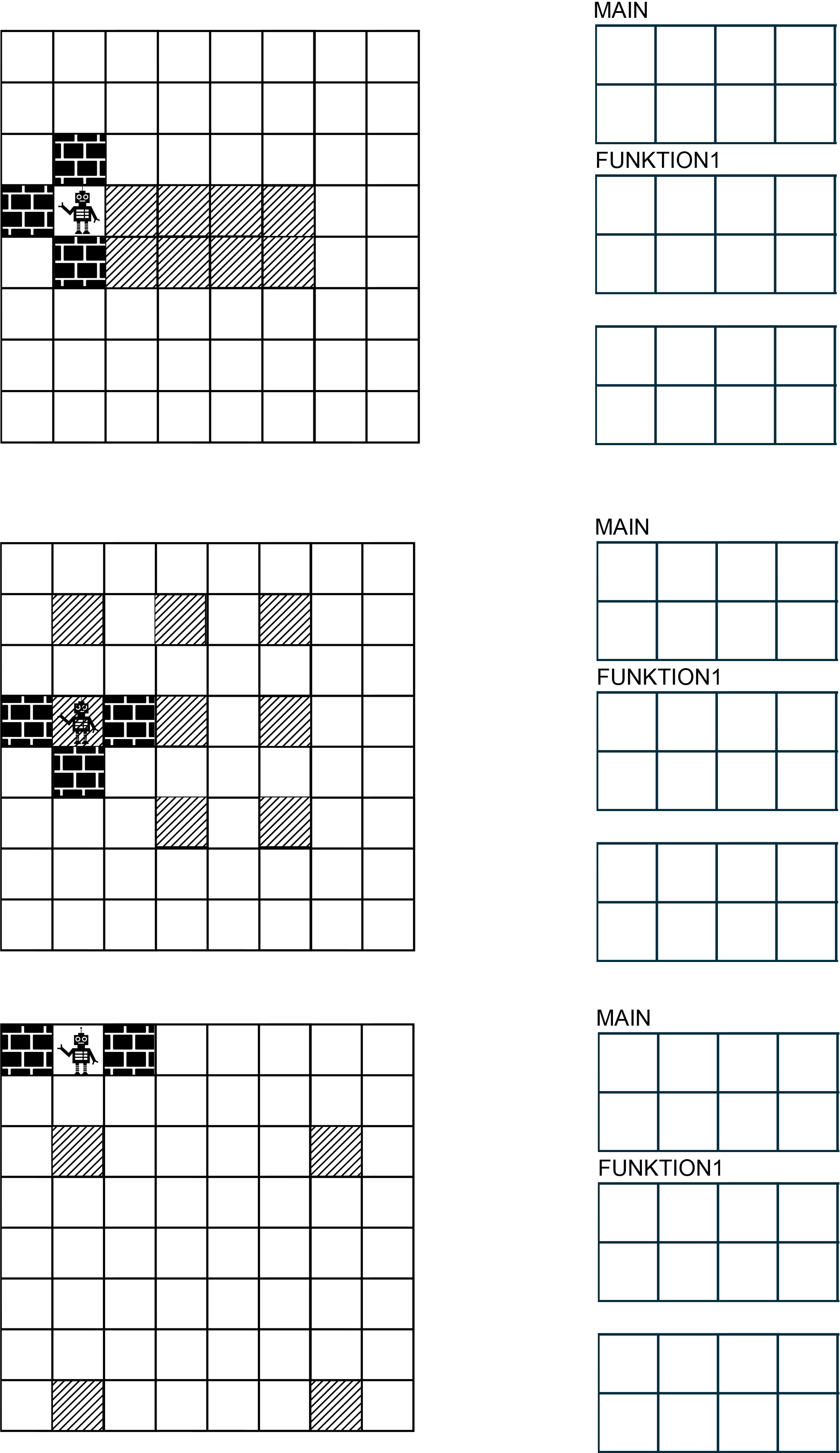 FUNKTION2Aufgabe 5FUNKTION2Aufgabe 6FUNKTION2